SCATTER GRAPHSPearson Edexcel - Thursday 8 November 2018 - Paper 2 (Calculator) Foundation Tier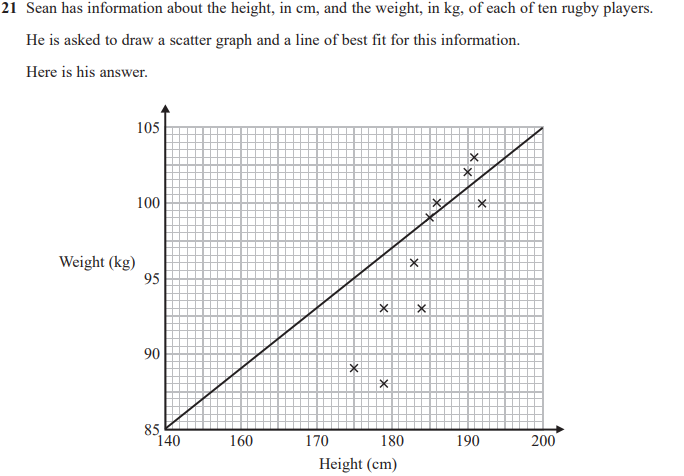 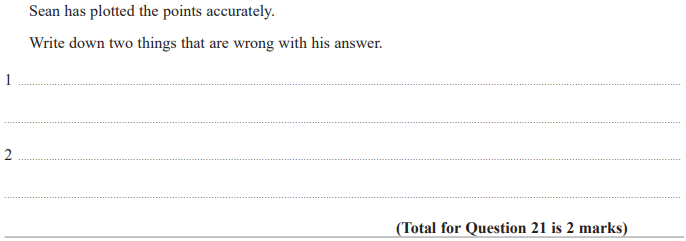 Pearson Edexcel - Tuesday 12 June 2018 - Paper 3 (Calculator) Foundation Tier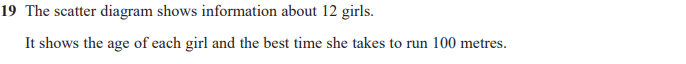 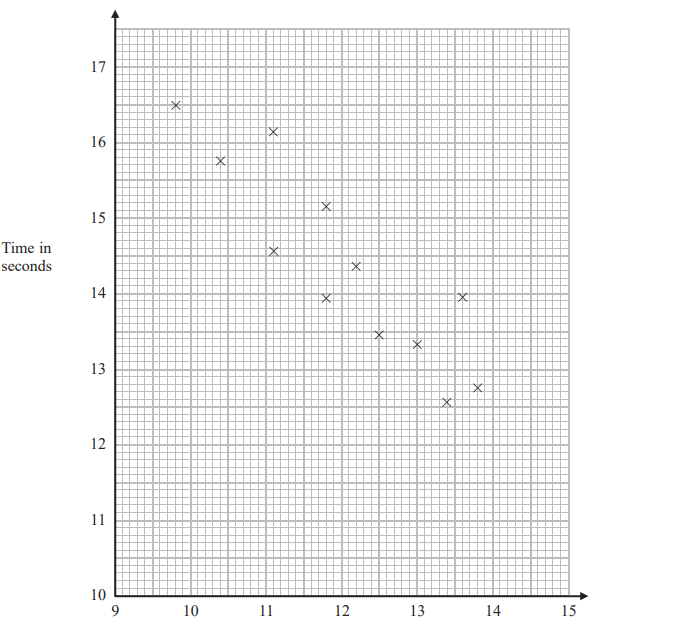 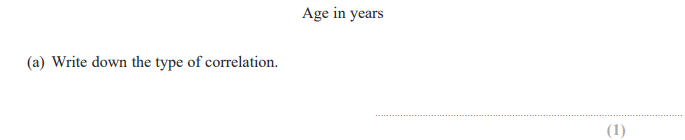 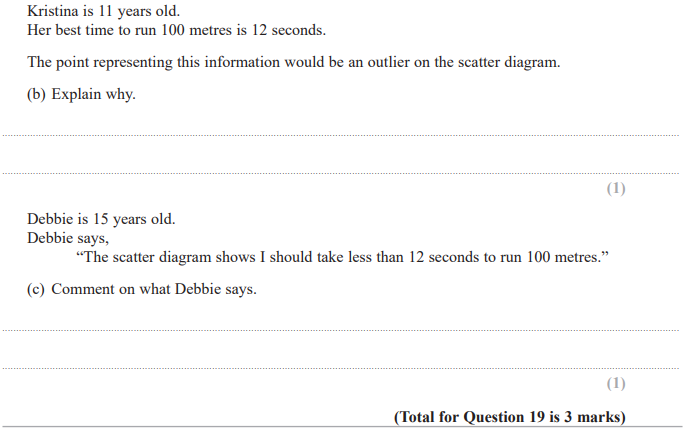 Pearson Edexcel – Specimen 2 - Paper 3 (Calculator) Foundation Tier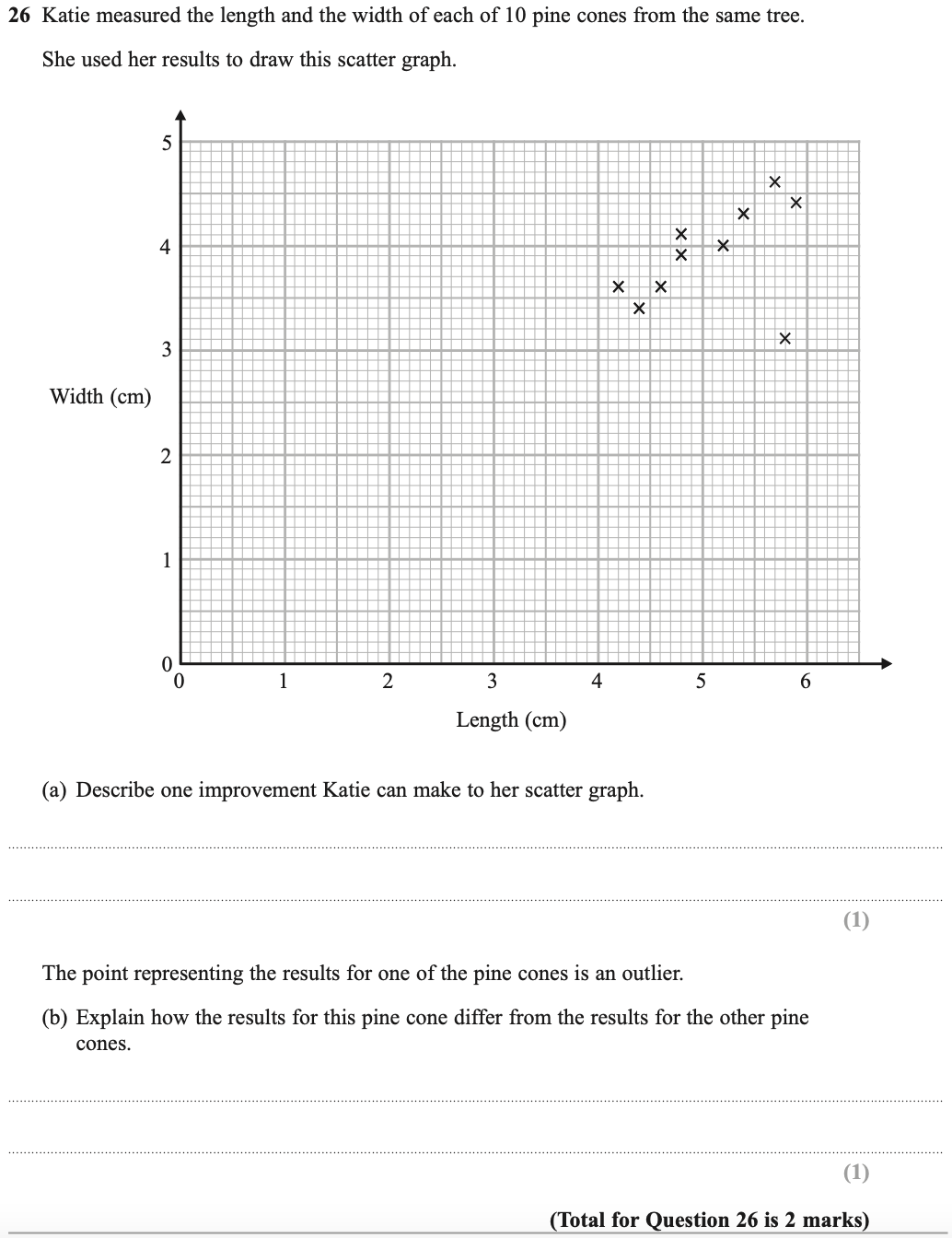 Pearson Edexcel – Specimen 1 - Paper 3 (Calculator) Foundation Tier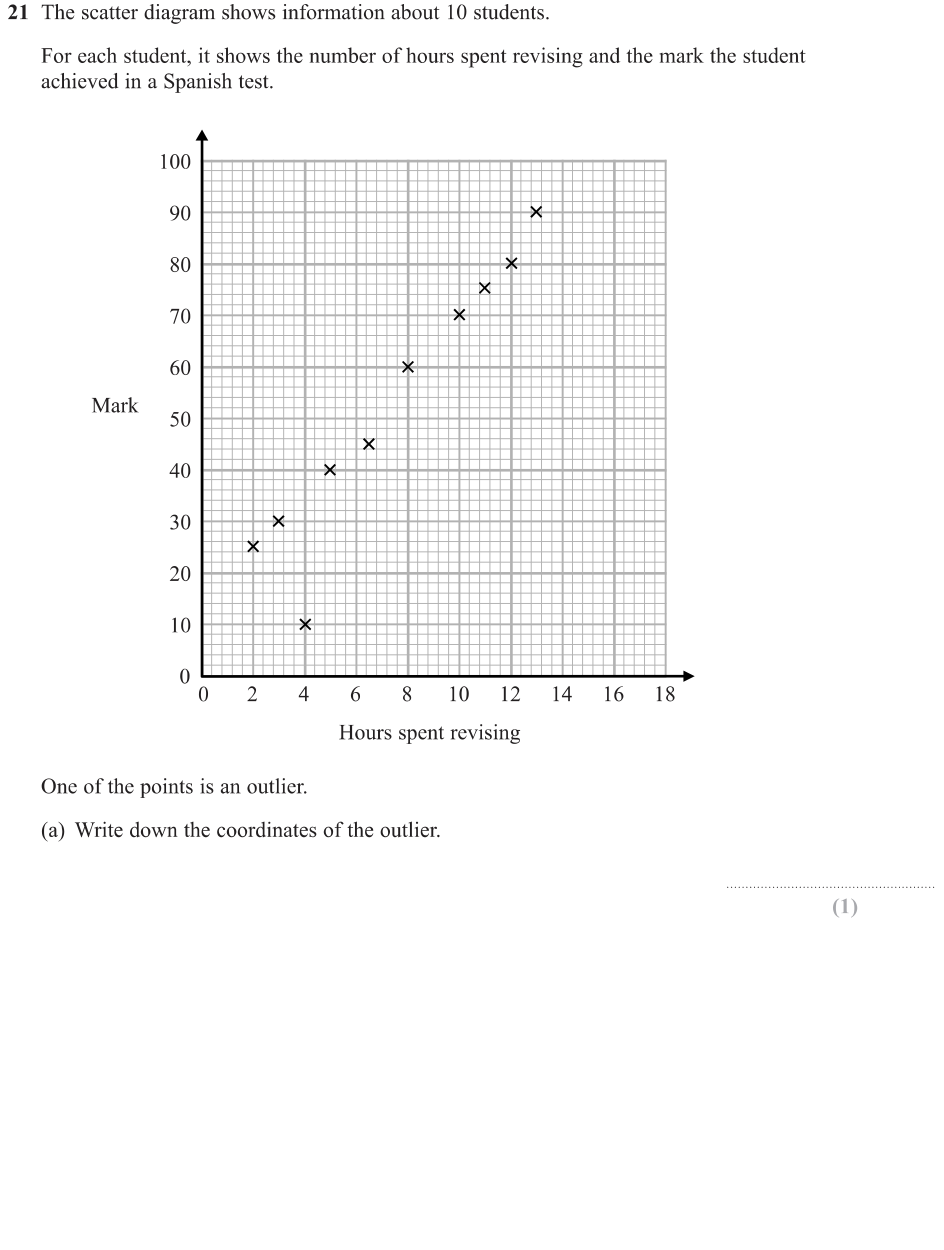 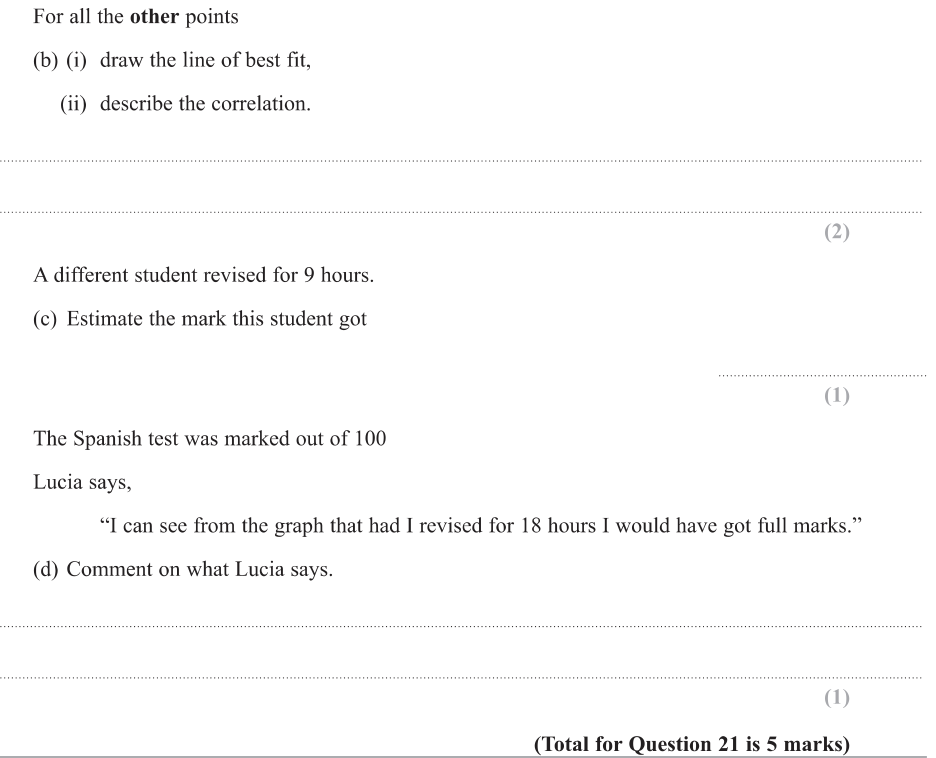 OCR November 09 November 2020- Morning (Calculator) Foundation Tier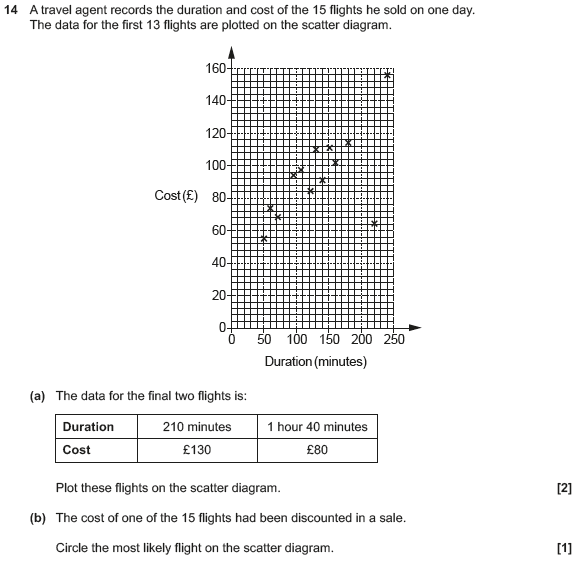 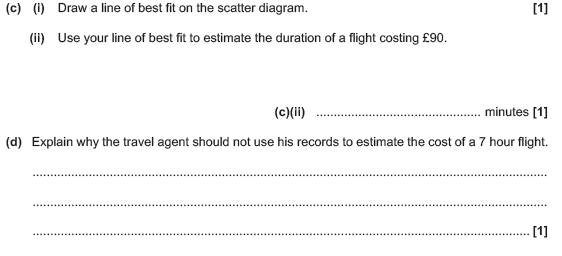 OCR Tuesday 5 November 2019 – Morning (Calculator) Foundation Tier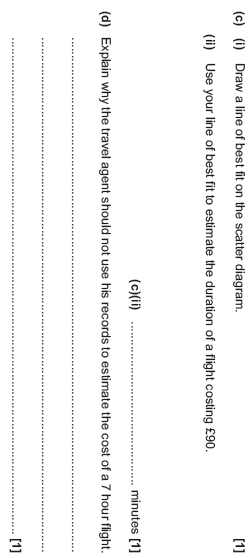 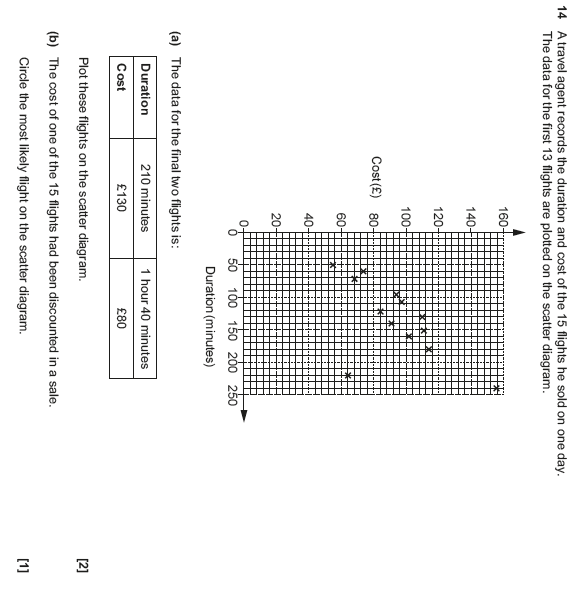 OCR Thursday 6 June 2019 – Morning (Non-Calculator) Foundation Tier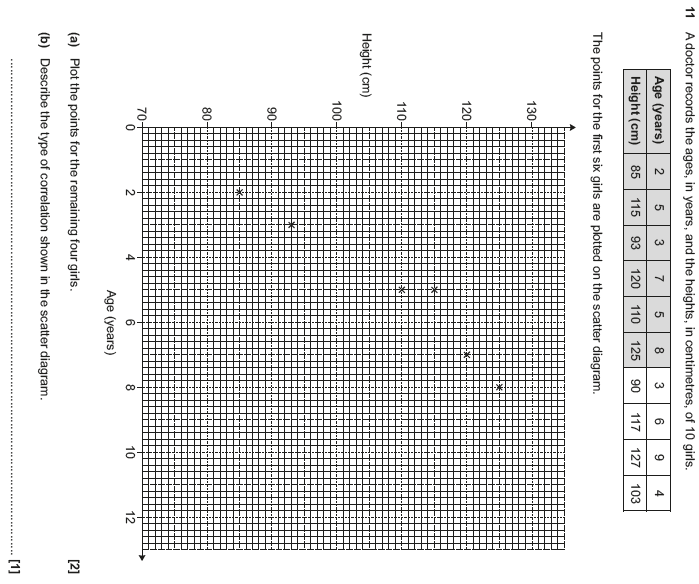 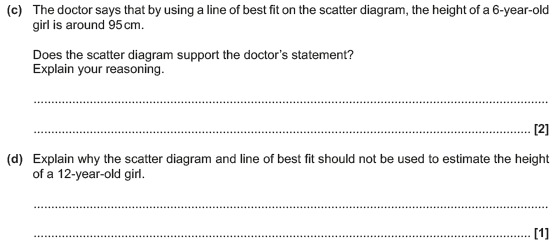 OCR Monday 12 November 2018 – Morning (Calculator) Foundation Tier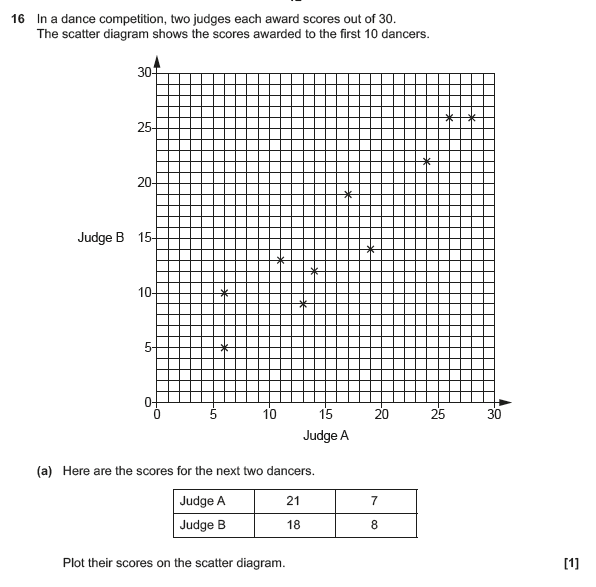 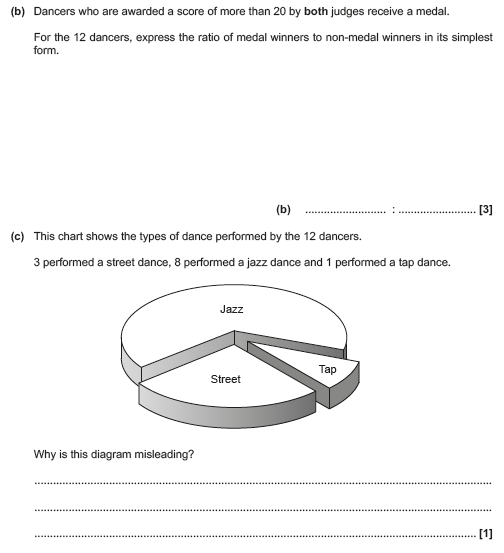 OCR Monday 24 May 2018 – Morning (Calculator) Foundation Tier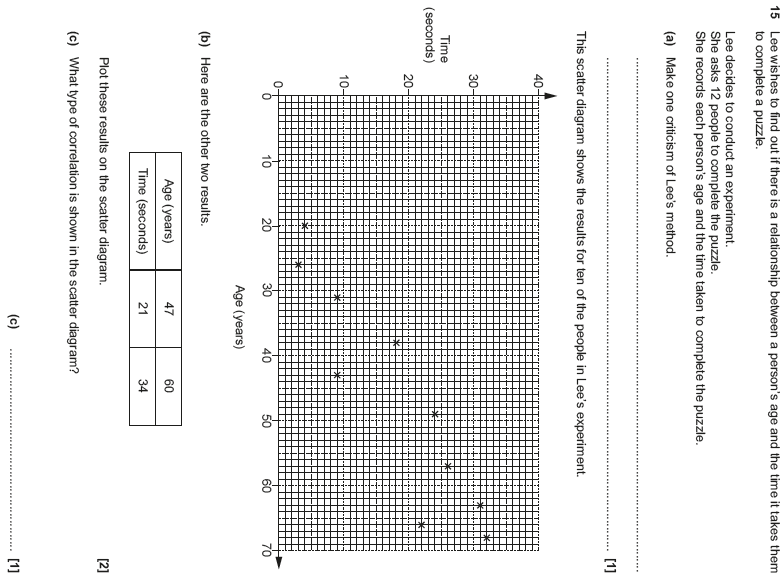 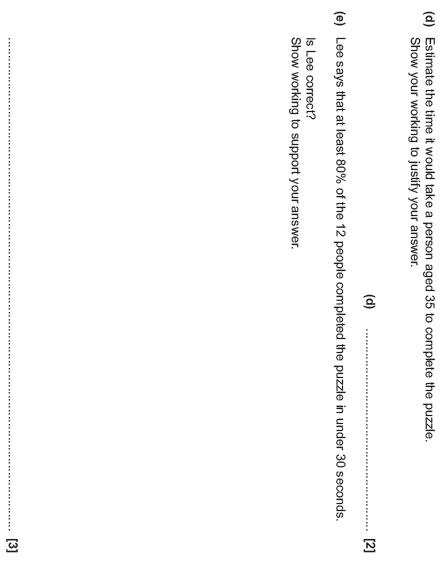 OCR Thursday 2 November 2017– Morning (Calculator) Foundation Tier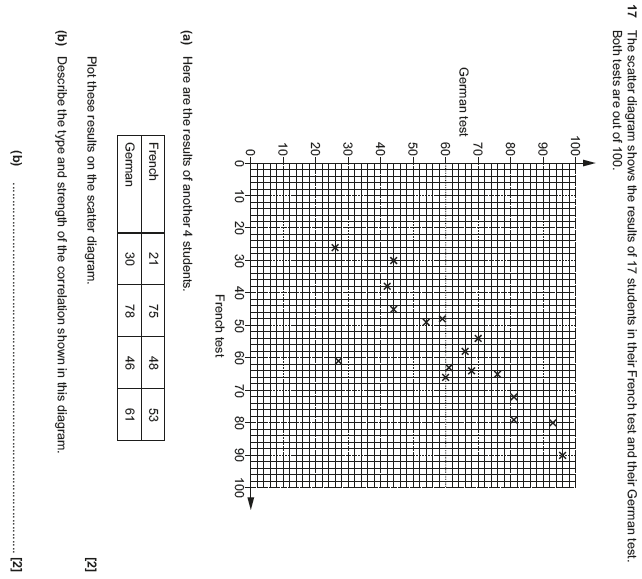 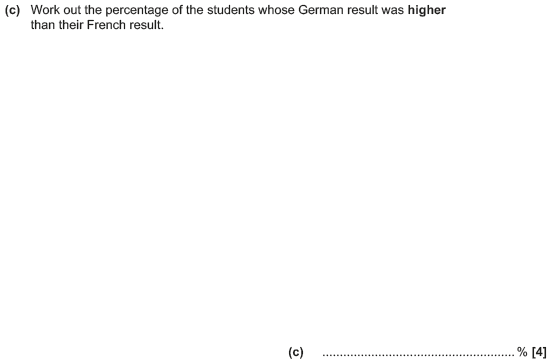 Pearson Edexcel – Sample Papers - Paper 3 (Calculator) Foundation Tier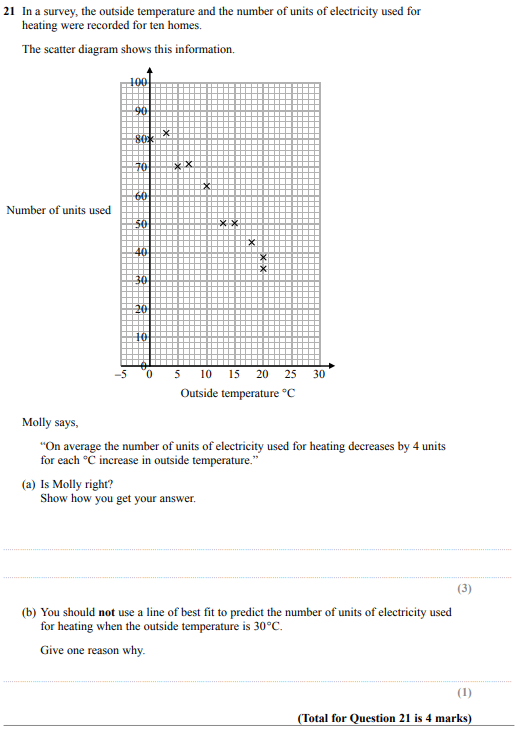 OCR Sample Question Paper 2 – Morning/Afternoon (Non - Calculator) Foundation Tier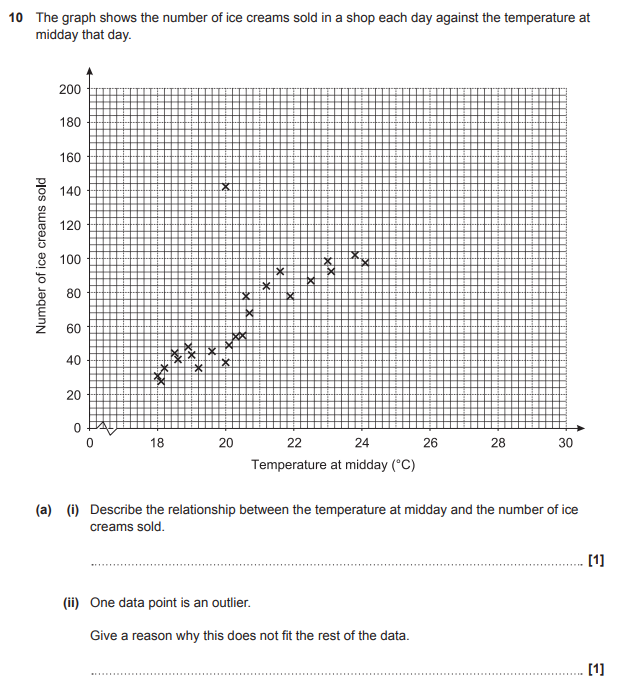 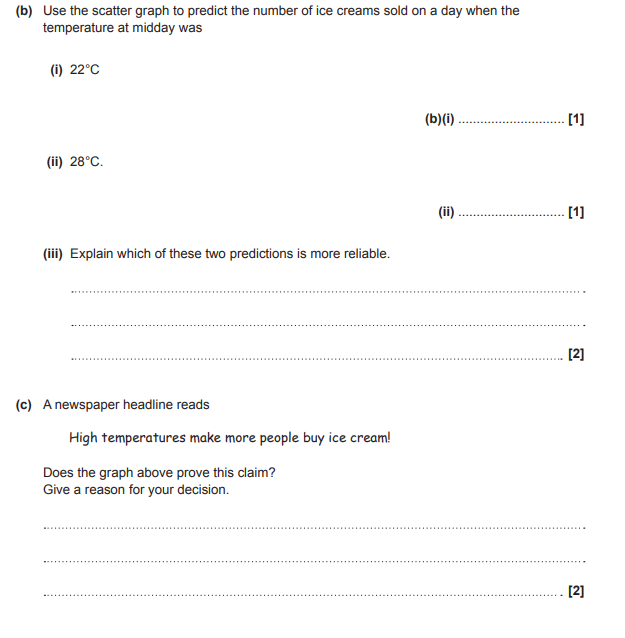 AQA Tuesday 19 May 2020 – Morning (Non-Calculator) Foundation Tier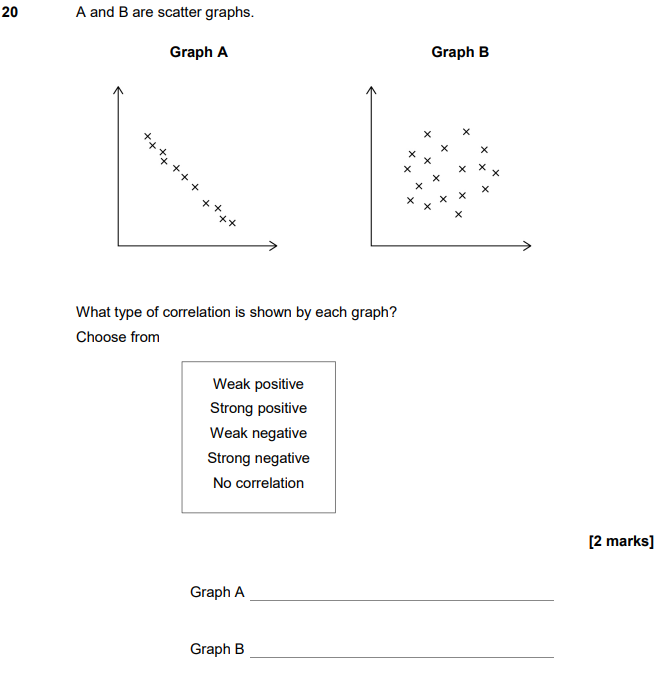 AQA Thursday 7 June 2018 – Morning (Calculator) Foundation Tier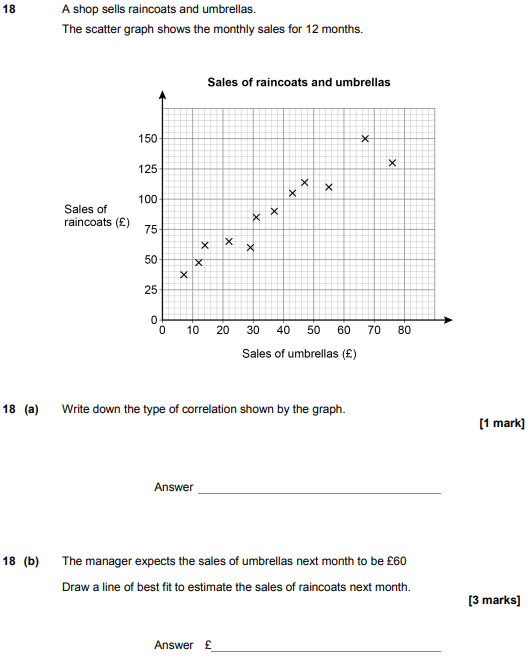 AQA Thursday 8 June 2017– Morning (Calculator) Foundation Tier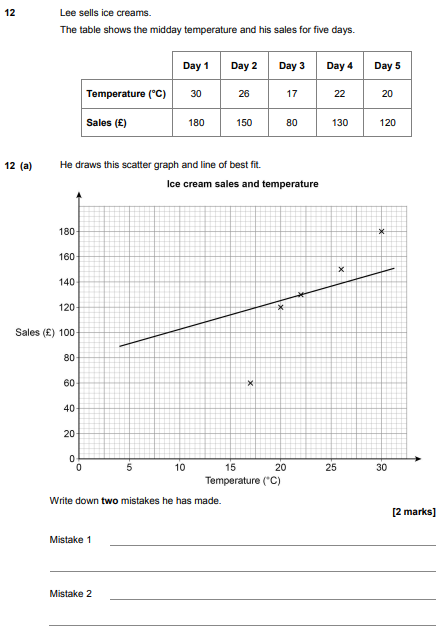 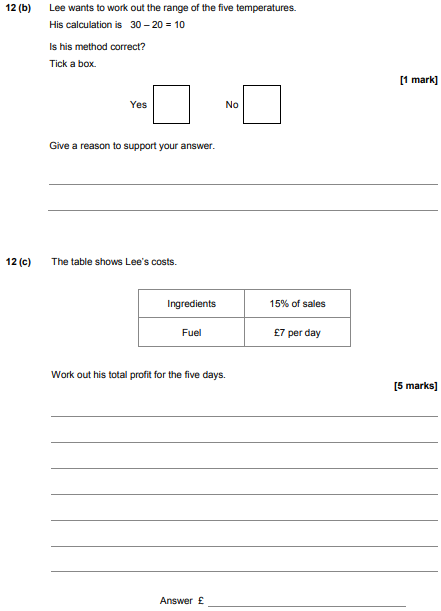 